Pohlavně přenosná onemocněníPrůvodce studiem – studijní předpoklady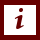 V této kapitole budete seznámení s problematikou pohlavně přenosných onemocnění. Obsah je zaměřen na  základní charakteristiky nejčastěji se vyskytují pohlavně přenosných chorob, jejich příznaky, diagnostiku a léčbu.Rychlý náhled studijního materiálu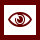 Pohlavně přenosná onemocnění jsou stará jako lidstvo samo. Patří zde nemoci, které se přenáší pohlavním stykem a nepodléhají povinnému hlášení. Dále jsou to onemocnění, která podléhají povinnému hlášení včetně povinnosti nahlášení všech sexuálních partnerů. V České republice se zejména setkáváme s kapavkou, syfilitidou a HIV infekcí včetně AIDS.Cíle STUDIJNÍHO MATERIÁLU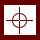 seznámit s problematikou pohlavně přenosných onemocněníanalyzovat jednotlivé typy pohlavně přesných chorob včetně jejich příznaků a stádiípochopení rizikovosti přenosu pohlavně přenosných onemocněnímznát příznaky a léčbu kapavkypochopit problematiku pohlavně přenosných onemocněnínaučit se a umět charakterizovat problematiku a léčbu onemocnění syfilisumět popsat HIV infekci a následně i její průběhznát příznaky AIDSKlíčová STUDIJNÍHO MATERIÁLU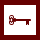 Pohlavně přenosná onemocnění, kapavka, syfilis, HIV, AIDSČas potřebný ke studiu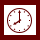 Stopáž studijního materiálu: 00:16:09Doporučený čas ke studiu: 45 minutDalší zdroje – doporučená literatura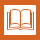 FAIT, T., DVOŘÁK, V., SKŘIVÁNEK, A. Almanach ambulantní gynekologie. Praha: Maxforf, 2009, ISBN 978-80-7345-191-2. Doporučená literatura či jiné zdroje informací.Pohlavně přenosná onemocnění podléhající povinnému hlášeníKapavka (gonorrhoea)Postihuje především močové a pohlavní orgány U mužů se projevuje pálením při močení a zelenožlutým výtokem z močové trubice. Onemocnění u žen má méně příznaků než u mužů a nemusí být výrazně vyjádřenyVětšinou jsou to bolesti v podbřišku a hnisavý výtok z pochvy. Nutná je léčba antibiotikyPokud není žena dostatečně přeléčená,Vystavuje se  riziku neplodnosti. Syfilis (příjice)Původce - Treponema pallidum, existují tři možné cesty přenosu:pohlavní styk;přenos kontaminovanými předměty;průnik přes placentu a infikování ploduI. stádiumProjevuje se u obou pohlaví v místě vstupu červenou skvrnkou a vředem – ulcus durum. Jeho velikost je do 1 cm. Bývají zduřeny i uzliny v tříslech. Toto stádium je vysoce infekční. Pokud není nemoc léčena, objeví se asi za 2 měsíce vyrážka na celém těle, na zevních rodidlech a v ústní dutině se objevují ploché puchýřky. Současně se objevuje zvýšená teplota, bolest hlavy, kloubů, únava. II. stádiumkožní exantém – makuly,  papuly 0,5–1 cm, červené, mohou být kryté šupinouIII. stádium -  po pěti až deseti letech neléčení dochází k postižení centrálního nervového systému, srdce, cév a kostí. Včasnou diagnostikou a léčbou se dá těmto závažným komplikacím zabráni.gummataostře ohraničené hrboly (na kůži i vnitřních orgánech), lividně červené, palpačně tuhé, obsah perforuje navenek, vzniká vřed a vytéká vazká žlutavá tekutina;hojí se depigmentovanou jizvouHIV/AIDSVirus HIV patří mezi tzv. retroviry a je původcem syndrom získané imunitní nedostatečnosti. Virus HIV se přenáší třemi způsoby: 1) Při rizikovém sexuálním styku, 2) krví a za 3) z matky na plod. Léčba infekce virem HIV je velmi komplikovaná a v současné době se nedá říci, že vede k uzdravení, ale její smysl spočívá především v prodloužení života HIV positivního člověka. Toto onemocnění má celkem 4 fázestádium primoinfekceasymptomatické stádiumobdobí oportunních infekcírozvinutý AIDSPedagogicko didaktické poznámkyPrůvodce studiemObor: Studijní text spadá tematicky pro studijní programy, které jsou akreditovány v rámci klasifikace oborů vzdělání CZ-ISCED-F 2013: 0913 Ošetřovatelství a porodní asistence.Cílem je získat znalosti o pohlavně přenosných onemocněních se zaměřením na problematiku kapavky, syfilis  a HIV/AIDS.  Jako cílené metoda je použita přednáška a následná diskuse.Úkol k zamyšlení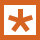 Jaká onemocnění, která se přenášejí pohlavním stykem znáte?Kontrolní otázka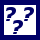 Jak dlouho jedinec s HIV infekcí může být asymptomatický?Samostatný úkol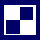 Vypracujte v bodech návrh preventivní edukace v přenosu některé z vámi vybrané po-hlavně přenosné choroby.Přehled dostupných ikonPozn. Tuto část dokumentu nedoporučujeme upravovat, aby byla zachována správná funkčnost vložených maker. Tento poslední oddíl může být zamknut v MS Word 2010 prostřednictvím menu Revize/Omezit úpravy.Takto je rovněž omezena možnost měnit například styly v dokumentu. Pro jejich úpravu nebo přidávání či odebírání je opět nutné omezení úprav zrušit. Zámek není chráněn heslem.PILKA, R. Gynekologie. Praha: Maxdorf. 2017, ISBN 978-80-7345-530-9-0 ROZTOČIL, A. Moderní gynekologie. Praha: Grada: 2015. s. 528. ISBN 978-80-247-2832-2. SLEZÁKOVÁ, L. Ošetřovatelství v gynekologii a porodnictví. Praha: Grada. 2017, s.272. ISBN 978-80-271-9795-8. ŠPAČEK, J., BUCHTA, V., JÍLEK, P. Vulvovaginální dyskomfort a poruchy poševního prostředí. Praha: Grada, 2013, ISBN 978-80-247-4554-1. Čas potřebný ke studiuCíle kapitolyKlíčová slova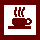 Nezapomeňte na odpočinekPrůvodce studiem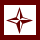 Průvodce textemRychlý náhled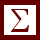 Shrnutí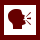 Tutoriály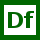 Definice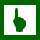 K zapamatování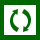 Případová studie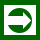 Řešená úloha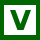 VětaKontrolní otázka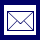 Korespondenční úkol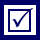 Odpovědi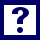 OtázkySamostatný úkolDalší zdroje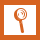 Pro zájemceÚkol k zamyšlení